プログラム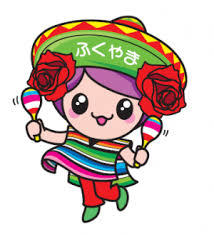 １０：００　開会　　　　　　校歌斉唱　　　　　　学生会本部役員紹介　　　　　　開会あいさつ及び講師紹介１０：０５　公演第１部　「スペイン語圏のお話」　　　　　　　　　　　講師　前田道子先生１０：３５　休憩１０：４５　　第２部　「スペイン語の紹介と歌・踊り」　　　　　　　　　　　出演　前田道子先生ダマリスさん（前田先生友人）メキシカンローラちゃんスペイン語科学生有志踊り：【　　】歌　：【　】１1：２５　閉会　　　　　　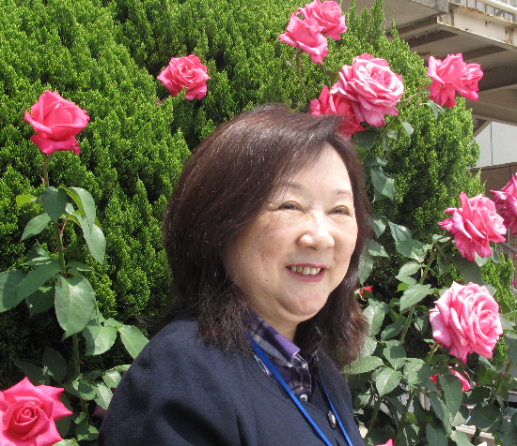 